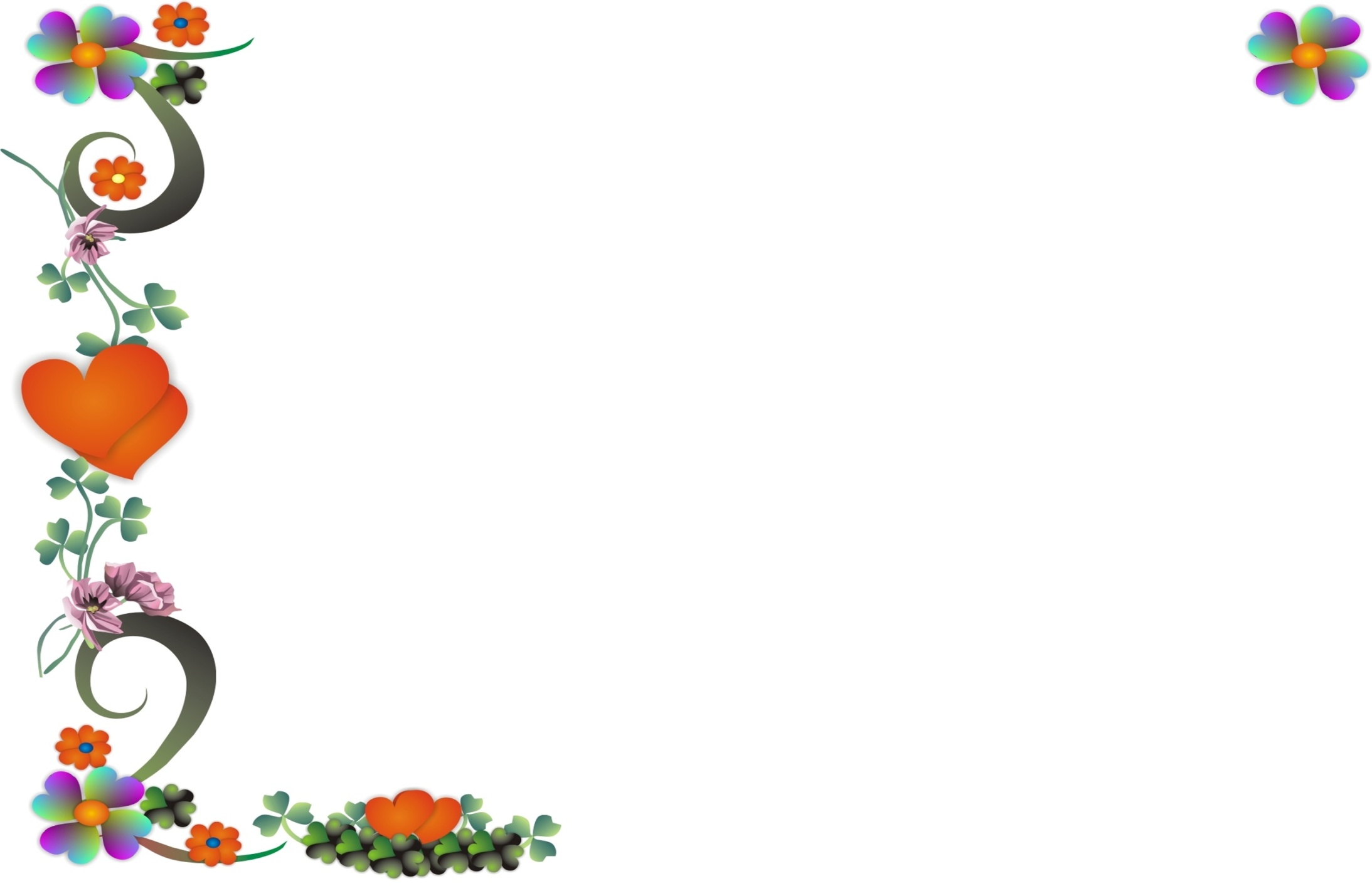 February 2021SUNMONTUEWEDTHUFRISAT1234567891011121316171819202122232425262728Notes:Notes: